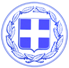                       Κως, 09 Νοεμβρίου 2017ΔΕΛΤΙΟ ΤΥΠΟΥΘΕΜΑ : “Μείωση ή και διαγραφή των δημοτικών τελών για τις επιχειρήσεις της Κω που υπέστησαν ζημιές από το σεισμό.”Ο Δήμος Κω μειώνει και διαγράφει, ανά περίπτωση τα δημοτικά τέλη για τις επιχειρήσεις που σταμάτησαν τη λειτουργία τους προσωρινά ή για μεγάλο χρονικό διάστημα λόγω του σεισμού της 21ης Ιουλίου του 2017.Για το σκοπό αυτό καλεί όλες τις επιχειρήσεις να καταθέσουν αίτηση προσκομίζοντας και τα σχετικά αποδεικτικά έγγραφα έως την Παρασκευή 17 Νοεμβρίου 2017, προκειμένου το Δημοτικό Συμβούλιο να προχωρήσει στην λήψη απόφασης για την ελάφρυνση (μείωση) των τελών τους (κοινόχρηστοι χώροι, μίσθωμα παραλιών κλπ).Οι αιτήσεις και τα απαραίτητα δικαιολογητικά κατατίθενται στο Τμήμα Παροχής Υπηρεσιών της Διεύθυνσης Τοπικής Οικονομικής Ανάπτυξης, που βρίσκεται επί της Ακτής Κουντουριώτη 23 (τηλ. 22420-25462).Γραφείο Τύπου Δήμου Κω